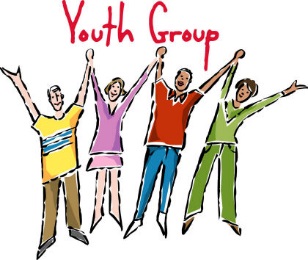 St. Jane de Chantal High School Youth Group 2019-2020 Calendar1st and 3rd Sunday—Seton Center (unless otherwise noted)(dates are subject to change) 
                                                                             OctoberOct. 6, Sun., Mass: 5 p.m., Youth Group: 6–8p.m. (Barbecue)
Oct. 20, Sun., Mass: 5 p.m., Youth Group: 7–9 p.m.
NovemberNov. 3, Sun., Mass: 5 p.m., Youth Group: 6–8 p.m.Nov. 17, Sun., Mass: 5 p.m., Youth Group: 6–8 p.m.DecemberDec. 1, Sun., Mass: 5 p.m., Youth Group: 6–8 p.m. – Holy Hour/ConfessionsDec. 15, Sun., Mass: 5 p.m., Youth Group: 6-8 p.m. --Christmas Party  JanuaryJan. 5, Sun., Mass: 5 p.m., Youth Group: 6–8 p.m.Jan. 19, NO YOUTH GROUP—MLK HOLIDAY  Jan. 24, Fri., March for Life
FebruaryFeb. 2, Sun., Mass: 5 p.m., Youth Group: 6–8 p.m. –Super Bowl SundayFeb. 7-9, Fri., to Sun., MT 2000 Retreat (more details to come)Feb. 16, Sun., Mass: 5 p.m., Youth Group: 6–8 p.m.MarchMar. 1, Sun., Mass: 5 p.m., Youth Group: 6–8 p.m.Mar. 15, Sun., Mass: 5 p.m., Youth Group: 6–8 p.m. – Holy Hour/ConfessionsAprilApril 5, Sun., Mass: 5 p.m., Youth Group: 6–8 p.m.April 19, Sun., Mass: 5pm., Youth Group: 6-8 p.m.MayMay 3, Sun., Mass: 5 p.m., Youth Group: 6–8 p.m. May 17, Sun., Mass: 5 p.m., Youth Group: 6–8 p.m. (Senior Sendoff)** High School Youth Group Retreat TBD